Konfirmasjon i Hovin og Mogreina menigheter 2018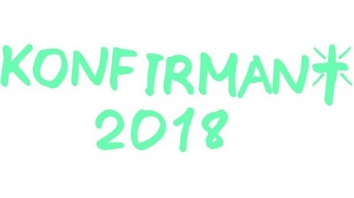 Er du født i 2003? Da kan du bli konfirmant til neste år!Konfirmanttiden i Hovin og Mogreina menigheter varer fra november til september, og består av leir, sosiale arrangementer, å være medarbeider på et arrangement av kirken, deltakelse på fasteaksjonen, gudstjenester og samlinger hvor vi utforsker temaer og spørsmål som har med tro, Gud, verden og våre egne liv å gjøre. Vi ønsker å legge til rette for en spennende tid for dere! En tid som både utfordrer og styrker troen, tanken og hele livet. Det blir gode muligheter til refleksjon, til å bli bedre kjent med kirka og den kristne tro, og til å få gode opplevelser og nye venner på leir!Konfirmanttiden avsluttes med konfirmasjonsgudstjeneste og fest! I 2018 er konfirmasjonsdagene 1., 2., 8. og 9. september i Hovin (det er gode sjanser for at alle får dagen de ønsker seg) og 9. september i Mogreina.Pris på hele konfirmanttiden avhenger av hvilken leir man velger (man kan velge mellom to) og ser ut til å bli 1750 kr. for vinterleir (2 døgn) og 4000 kr. for sommerleir (6 døgn). Dersom økonomi er en hindring har vi en støtteordning. Send meg en mail om dette er aktuelt så ordner vi det!Alle som er interessert i konfirmasjon hos oss er invitert til et uforpliktende konfirmant-og-foreldremøte mandag 18. september kl.18-19 i Jessheim kirke. Her vil dere få mer informasjon om konfirmanttiden og påmelding og det vil bli mulighet for å stille spørsmål! Av plasshensyn er det fint hvis det kun kommer én forelder/foresatt per konfirmant. Påmeldingen åpner dagen etter møtet – 19. september. Det er ikke mulig å melde seg på før dette.For mange av dere er det kanskje en selvfølge å konfirmere dere i kirka. For andre er det et av flere alternativer. Du er i alle fall velkommen til oss enten du er tydelig på at du er kristen, om du er usikker på hva du tror på eller om du ikke tror i det hele tatt. Man trenger ikke være døpt eller medlem av kirka. Bare selve konfirmasjonshandlingen som avslutter konfirmanttiden forutsetter at man er døpt (de som ikke er det fra før får mulighet i løpet av året, men det er også fullt lov til å være med på opplegget uten å bli døpt og konfirmert). Det vi forventer av de som vil være med på opplegget vårt er at man oppfører seg ordentlig og at man møter på samlinger så sant det er mulig.Dersom noen har behov for tilpasning av konfirmanttiden ønsker vi å legge til rette for dette!Vi håper å se dere til høsten! Ta gjerne kontakt per mail lasse@ullensaker.kirkene.net hvis dere har spørsmål!Info og påminnelser kommer også her: facebook.com/groups/konfhovin2018/


Hilsen Lasse, ungdomsprest i Hovin menighet
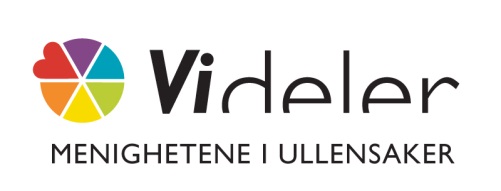 